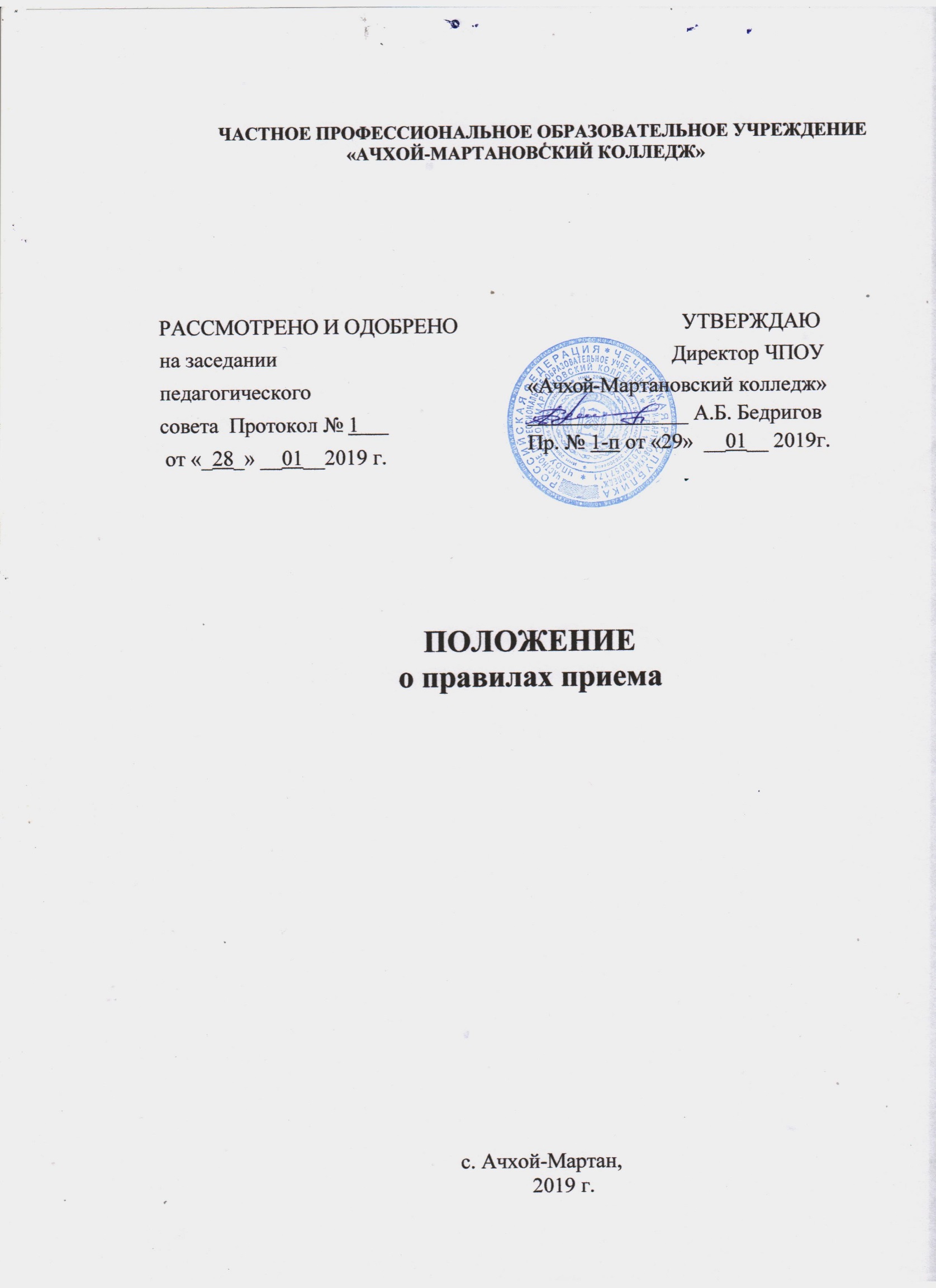 ЧПОУ«Ачхой-Мартановский  колледж»Положение "Правила приема на обучениепо образовательным программам СПО и НПО в ЧПОУ «Ачхой-Мартановский колледж»Страница2 из 13I.	ОБЩИЕ ПОЛОЖЕНИЯ1.1.	Настоящие  Правила  приема  разработаны  на  основании  следующих  нормативныхдокументов:Конституции РФ;Федерального  закона  РФ  от  29.12.2012  №  273-ФЗ  "Об  образовании   в  Российской Федерации";Федерального закона от 27 июля 2006 г. N 152-ФЗ "О персональных данных";Федерального закона от 25.07.2002 N 115-ФЗ (ред. от 03.07.2016) "О правовом положении иностранных граждан в Российской Федерации".Постановление   Правительства   РФ   от   14.08.2013   N   697   "Об   утверждении   перечня специальностей и направлений подготовки, при приеме на обучение по которым поступающие проходят  обязательные  предварительные  медицинские  осмотры  (обследования)  в  порядке, установленном   при   заключении   трудового   договора   или   служебного   контракта   по соответствующей должности или специальности";Приказа Министерства образования и науки Российской Федерации от 23 января 2014г. № 36 "Об утверждении Порядка приема на обучение по образовательным  программам среднего профессионального образования";Приказа Министерства образования и науки Российской Федерации от 30 декабря 2013г. № 1422 "Об  утверждении перечня вступительных испытаний при приеме на обучение по образовательным  программам  среднего  профессионального  образования  по  профессиям  и специальностям, требующим у поступающих наличия определенных творческих способностей, физических и (или) психологических качеств";Приказа Министерства здравоохранения РФ от 10.08.2017 № 514н "О порядке проведения профилактических   медицинских   осмотров   несовершеннолетних"   (вместе   с   "Порядком заполнения учетной формы № 030-ПО/у-17 "Карта профилактического медицинского осмотра несовершеннолетнего", "Порядком заполнения и сроки представления формы статистической отчетности	№   030-ПО/о-17	"Сведения	о	профилактических   медицинских	осмотрах            несовершеннолетних");Приказа Министерства здравоохранения и социального развития Российской Федерации№ 302н от 12.04.2011 "Об утверждении перечня вредных и (или) опасных производственных факторов  и  работ,  при  выполнении  которых  проводятся  обязательные  предварительные  и периодические медицинские осмотры (обследования), и Порядка проведения обязательных предварительных и периодических медицинских осмотров (обследований) работников, занятых на тяжелых работах и на работах с вредными и (или) опасными условиями труда";1.2. Настоящие Правила регламентируют прием граждан Российской Федерации, иностранных граждан, лиц без гражданства, в том числе соотечественников за рубежом (далее - граждане, лица, поступающие), в имеющее государственную аккредитацию частное профессиональное образовательное учреждение "Ачхой-Мартановский колледж" (далее - колледж) на обучение по образовательным программам среднего профессионального образования по договорам об оказании платных образовательных услуг, а также определяют особенности проведения вступительных испытаний для инвалидов и лиц с ограниченными возможностями здоровья.1.3 Прием в колледж для обучения по образовательным программам осуществляется по личнымЧПОУ«Ачхой-Мартановский колледж»Положение "Правила приема на обучениепо образовательным программам СПО и НПО в ЧПОУ «Ачхой-Мартановсчкий колледж»Страница3 из 13заявлениям граждан, имеющих основное общее или среднее общее образование.1.4 Прием на обучение по образовательным программам по договорам об оказании платных образовательных услуг. 1.5	Колледж осуществляет передачу, обработку и предоставление полученных в связи сприемом   в   него   персональных   данных   поступающих   в   соответствии   с   требованиямизаконодательства Российской Федерации в области персональных данных.1.6	Колледж  гарантирует  соблюдение  права  на  образование  и  зачисление  из  числапоступающих,  имеющих  соответствующий  уровень  образования,  наиболее  способных  и подготовленных   к   освоению   образовательной   программы   соответствующего   уровня   и соответствующей направленности лиц.II.	ОРГАНИЗАЦИЯ ПРИЕМА В КОЛЛЕДЖ2.1.  Организация приема в колледж на обучение по образовательным программам осуществляется приемной комиссией колледжа (далее - приемная комиссия).Председателем приемной комиссии является директор колледжа или лицо, его заменяющее. 2.2.  Состав,  полномочия  и  порядок  деятельности  приемной  комиссии  регламентируется положением "Об организации деятельности приемной комиссии частного профессионального образовательного учреждения «Ачхой-Мартановский колледж».2.3.  Работу приемной комиссии и делопроизводство, а также личный прием поступающих и их родителей   (законных   представителей)   в  учреждение   организует ответственный  секретарь  приемной  комиссии,  который  назначается  приказом  директора колледжа.2.4.  Для организации и проведения вступительных испытаний по специальностям, требующим наличия у поступающих определенных творческих способностей или психологических качеств (далее - вступительные испытания), председателем приемной комиссии утверждаются составы экзаменационных   и   апелляционных   комиссий.   Полномочия   и   порядок   деятельности экзаменационных	и	апелляционных	комиссий	определяются	положениями	о	них,утвержденными председателем приемной комиссии.2.5.  При приеме в колледж обеспечивается соблюдение прав граждан в области образования, установленных  законодательством Российской  Федерации,  гласность  и  открытость  работы приемной комиссии.2.6.  С  целью  подтверждения  достоверности  документов,  представляемых  поступающими, приемная комиссия вправе обращаться в соответствующие государственные (муниципальные) органы и организации.III.	ОРГАНИЗАЦИЯ ИНФОРМИРОВАНИЯ ПОСТУПАЮЩИХ3.1.	Колледж  объявляет  прием  граждан  для  обучения  по  основным  профессиональнымобразовательным   программам   среднего   профессионального   образования   на   основании лицензии № 2817от 27 января 2017 г. на право осуществления образовательной деятельности в  сфере  среднего  профессионального  и  дополнительного  профессионального  образования, выданной Министерством образования и науки Чеченской Республики..ГБПОУ«Чеченский базовый медицинский колледж»Положение "Правила приема на обучениепо образовательным программам СПОв ГБПОУ "Чеченский базовый медицинскийколледж" в 2018 годуСтраница4 из 133.2.	С целью ознакомления поступающего и его родителей (законных представителей) суставом	колледжа,	лицензией	на	осуществление	образовательной	деятельности,свидетельством   о   государственной   аккредитации,   с   образовательными   программами, реализуемыми колледжем, правилами внутреннего распорядка, колледж размещает указанные документы на своем официальном сайте http://amk.prof95.ru в разделе "Абитуриенту", а также обеспечивает свободный доступ в здание колледжа к информации, размещенной на информационных стендах приемной комиссии.3.3.	Приемная  комиссия  на  официальном  сайте  колледжа  и  информационном  стендеразмещает следующую информацию, подписанную директором колледжа:3.3.1 Не позднее 1 марта:правила приема в ЧПОУ «Ачхой-Мартановский колледж»;условия приема на обучение по договорам об оказании платных образовательных услуг;перечень  специальностей,  по  которым  колледж  объявляет  прием  в  соответствии  с лицензией на осуществление образовательной деятельности (с выделением форм получения образования (очной, очно-заочной);требования к уровню образования, которое необходимо для поступления (основное общее или среднее общее образование);перечень вступительных испытаний;информацию о формах проведения вступительных испытаний;особенности	проведения	вступительных	испытаний	для	инвалидов	и	лиц	сограниченными возможностями здоровья;информацию	о	необходимости	прохождения	поступающими	обязательногопредварительного   медицинского   осмотра  (обследования),  с   указанием  перечня  врачей- специалистов,  перечня  лабораторных  и  функциональных  исследований,  перечня  общих  и дополнительных медицинских противопоказаний;прием заявлений и документов от поступающих в электронной форме колледжем непредусмотрен.3.3.2   Не позднее 1 июня:общее количество мест для приема по каждой специальности, в том числе по различнымформам получения образования;количество  мест  по  каждой  специальности  по  договорам  об  оказании  платныхобразовательных услуг, в том числе по различным формам получения образования;правила подачи и рассмотрения апелляций по результатам вступительных испытаний;образец договора для поступающих об оказании платных образовательных услуг.3.4.	В период приема документов приемная комиссия ежедневно размещает на официальномсайте  колледжа  в  разделе  "Абитуриенту",  а  также  информационных  стендах  приемной комиссии сведения о количестве поданных заявлений по каждой специальности с выделением форм получения образования (очная, очно-заочная).ЧПОУ«Ачхой-Мартановский колледж»Положение "Правила приема на обучениепо образовательным программам СПО и НПО в ЧПОУ «Ачхой-Мартановчский колледж»Страница5 из 13Приемная	комиссия	колледжа	обеспечивает	функционирование	специальныхтелефонных линий колледжа для ответов на обращения, связанные с приемом в колледж.IV.	ПРИЕМ ДОКУМЕНТОВ ОТ ПОСТУПАЮЩИХ4.1.	Прием  в  колледж  по  образовательным  программам  проводится  на  первый  курс  поличному заявлению граждан.Прием документов по специальностям: 20.02.04. Пожарная безопасность, начинается 20 июня и заканчивается 09 августа в 16.00. При  наличии  свободных  мест  в  колледже  прием  документов  продлевается  до  25  ноября текущего года. 09.02.03.  Программирование в компьютерных системах,	40.02.01.	Право и организация социального обеспечения,	34.01.01.	Младшая медицинская сестра по уходу за больными начинается 20 июня и заканчивается 14 августа в 16.00. При  наличии  свободных  мест  в  колледже  прием  документов  продлевается  до  25  ноября текущего года.4.2. При подаче заявления (на русском языке) о приеме в колледж, поступающий предъявляет следующие документы:4.2.1.  Граждане Российской Федерации:оригинал или ксерокопию документов, удостоверяющих его личность, гражданство;оригинал или ксерокопию документа об образовании и  (или) документа об образовании и  о квалификации;4 фотографии 3*4;   медицинская	справка	о	прохождении	предварительного	медицинского	осмотра(обследования) в соответствии с п.4.4. настоящих Правил приема и в порядке, установленном при   заключении   трудового   договора   или   служебного   контракта   по   соответствующим должности, профессии или специальности (п. 23 Приказа Министерства образования и науки Российской Федерации от 23 января 2014г. № 36 "Об утверждении Порядка приема на обучение по образовательным программам среднего профессионального образования");при   необходимости   создания   специальных   условий   при   проведении   вступительных испытаний  –  инвалиды  и  лица  с  ограниченными  возможностями  здоровья  –  документ, подтверждающий   инвалидность   или   ограниченные   возможности   здоровья,   требующие создания указанных условий.4.2.2. Иностранные   граждане,   лица   без   гражданства,   в   том   числе   соотечественники, проживающие за рубежом:  копию	документа,	удостоверяющего	личность	поступающего,	либо	документ,удостоверяющий	личность	иностранного	гражданина	в	Российской	Федерации, всоответствии со статьей 10 Федерального закона от 25 июля 2002  г. № 115-ФЗ	"О правовомположении иностранных граждан в Российской Федерации";оригинал  документа  (документов)  иностранного  государства  об   образовании  и  (или) документа об образовании и о квалификации, если удостоверяемое указанным документом образование признается в Российской Федерации на уровне соответствующего образования в соответствии со статьей 107 Федерального закона от 29.12.2012 N 273-ФЗ "Об образовании в Российской   Федерации"   (в   случае,   установленном   Федеральным   законом,   а   такжеЧПОУ«Ачхой-Мартановский колледж»Положение "Правила приема на обучениепо образовательным программам СПО и НПО  в ЧПОУ «Ачхой-Мартановский колледж»Страница6 из 13свидетельство о признании иностранного образования);заверенный  в  установленном  порядке  перевод  на  русский  язык  документа  иностранного государства   об   образовании   и   приложения   к   нему   (если   последнее   предусмотрено законодательством государства, в котором выдан такой документ);копии	документов	или	иных	доказательств,	подтверждающих	принадлежностьсоотечественника,  проживающего  за  рубежом,  к  группам,   предусмотренным  статьей  17 Федерального закона от 24 мая 1999 г. № 99-ФЗ "О государственной политике Российской Федерации в отношении соотечественников за рубежом";4 фотографии 3*4;медицинская	справка	о	прохождении	предварительного	медицинского	осмотра(обследования) в соответствии с п.4.4. настоящих Правил приема и в порядке, установленном при   заключении   трудового   договора   или   служебного   контракта   по   соответствующим должности, профессии или специальности (п. 23 Приказа Министерства образования и науки Российской Федерации от 23 января 2014г. № 36 "Об утверждении Порядка приема на обучение по образовательным программам среднего профессионального образования");при   необходимости   создания   специальных   условий   при   проведении   вступительных испытаний  –  инвалиды  и  лица  с  ограниченными  возможностями  здоровья  –  документ, подтверждающий   инвалидность   или   ограниченные   возможности   здоровья,   требующие создания указанных условий.Все переводы на русский язык должны быть выполнены на имя и фамилию, указанные вдокументе, удостоверяющем личность иностранного гражданина в Российской Федерации.4.2.3.  Документы   об   образовании,   выданные   образовательными   учреждениями   других государств, принимаются при наличии свидетельства о признании иностранного документа об образовании   эквивалентным   Российскому   документу   об   образовании,   дающего   право поступления   на   соответствующую   программу,   в   том   случае,   если   между  Российской Федерацией и иностранным государством отсутствуют международные договора о признании иностранного образования.4.3.	В заявлении поступающим указываются следующие обязательные сведения:фамилия, имя и отчество (последнее – при наличии); - дата рождения;реквизиты документа, удостоверяющего его личность, когда и кем выдан;сведения о предыдущем уровне образования и документе об образовании и (или) документеоб образовании и о квалификации, его подтверждающем;специальность, для обучения по которой он планирует поступать в колледж, с указанием условий обучения и формы получения образования (в рамках установленных цифр приема, мест по договорам об оказании платных образовательных услуг);нуждаемость в предоставлении общежития;необходимость	создания	для	поступающего	специальных	условий	при	проведениивступительных испытаний в связи с его инвалидностью или ограниченными возможностямиздоровья;	согласие на обработку персональных данных.В заявлении также фиксируется факт ознакомления (в том числе через информационные системы общего пользования) с Уставом, копиями лицензии на осуществление образовательной деятельности, свидетельством о государственной аккредитации образовательной деятельностиЧПОУ«Ачхой-Мартановский колледж»Положение "Правила приема на обучениепо образовательным программам СПО и НПО в ЧПОУ «Ачхой-Мартановский колледж»Страница7 из 13по  образовательным  программам  и  приложения  к  ним  или  отсутствия  копии  указанногосвидетельства,	правилами	внутреннего	распорядка	и	другими	документами,регламентирующими организацию и осуществление образовательной деятельности, права и обязанности обучающихся. Факт ознакомления заверяется личной подписью поступающего. Подписью поступающего заверяется также следующее:	получение среднего профессионального образования впервые;	ознакомление (в том числе через информационные системы общего пользования) с датой предоставления оригинала документа об образовании и (или) документа об образовании и о квалификации.В   случае   представления   поступающим   заявления,   содержащего   не   все   сведения,предусмотренные	настоящим	пунктом,	и	(или)	сведения,	не	соответствующиедействительности, приемная комиссия колледжа возвращает документы поступающему.4.4. При  поступлении  на  обучение по специальности 20.02.04 Пожарна безопасность в  колледж  поступающие  проходят  предварительныемедицинские осмотры (обследования):4.4.1. Медицинские  осмотры проводятся медицинскими организациями в объеме, предусмотренном перечнем исследований в   соответствии   с   приказом   Министерства   здравоохранения   Российской   Федерации   от10.08.2017 г. № 514н (приложение №1):1.Терапевт2. Невролог 3. Оториноларинголог .- патологий уха, горла, носа, а также головы и шеи.4.Офтальмолог.5. Хирург 6.Стоматолог7. Психиатр .8.Нарколог9 Дерматовенеролог10. Острота зрения 11.Аудиометрия. –определение остроты слуха12. Исследование вестибулярного анализатор- страдающих приступами головокружения, нарушением равновесия..ЧПОУ«Ачхой-Мартановский колледж»Положение "Правила приема на обучениепо образовательным программам СПО и НПО в ЧПОУ «Ачхой-Мартановский колледжСтраница8 из 134.5.	Поступающие вправе направить заявление о приеме, а также необходимые документычерез	операторов	почтовой	связи	общего	пользования (далее	–	по	почте). Принаправлении документов по почте поступающий к заявлению о приеме прилагает ксерокопии документов, удостоверяющих его личность и гражданство, документа об образовании и (или) документа  об  образовании  и  квалификации,  а  также  иных  документов,  предусмотренных настоящими Правилами.Документы, направленные по почте, принимаются в образовательную организацию не позднее  сроков,   установленных  п.  4.1.  Получить  сведения  о  принятии  документов  в делопроизводство от поступающих, направивших их по почте, а также информацию о допуске к вступительным испытаниям на специальности, определенные Правилами приема, можно на сайте колледжа http://amk.prof95.ru   в разделе "Абитуриенту".Документы   независимо   от   поступления   в   головное   учреждение   или   филиал направляются поступающим через операторов почтовой связи общего пользования заказным письмом с уведомлением и описью вложения по адресу:ЧПОУ «Ачхой-Мартановский колледж» 364014 ,с. Ачхой-Мартан,ул. М.Мамакаева, 25 «Б»..Уведомление   и   опись   вложения   являются   основанием   подтверждения   приемадокументов у поступающего.4.6	При   личном   представлении   оригиналов   документов   поступающим   допускаетсязаверение их ксерокопии приемной комиссией колледжа.4.7  Плата с поступающих при подаче документов, указанных в пункте 4.2 настоящих Правил приема не взимается.ЧПОУ«Ачхой-Мартановский колледж»Положение "Правила приема на обучениепо образовательным программам СПО и НПО в ЧПОУ «Ачхой-Мартановский колледж»Страница9 из 134.8	На каждого поступающего заводится личное дело, в котором хранятся все сданныедокументы.4.9	Поступающему при личном представлении документов выдается расписка о приемедокументов.4.10	По письменному заявлению поступающие имеют право забрать оригинал документа обобразовании  и  (или)  документа  об  образовании  и  квалификации  и  другие  документы, представленные  поступающим.  Документы  поданные на специальность :20.02.04.Пожарная безопасность, где проводятся   вступительные  испытания,   возвращаются  в приемную  комиссию до 10 августа, на специальности: 09.02.03.Программирование в компьютерных системах, 40.02.01 Право и орагнизация социального обеспечения, 34.01.01.Младшая медицинская сестра по уходу за больными  до 15 августа.V.	ВСУПИТЕЛЬНЫЕ ИСПЫТАНИЯ5.1. При приеме на обучение по образовательным программам среднего профессионального образования по специальностям 20.02.04.Пожарная безопасность проводятся   вступительные  испытания   по физической культуре, по прекращению набора абитуриентов в течении двух дней. 5.2. Вступительные испытания для поступающих проводятся в соответствии с  расписанием, утвержденным председателем приемной комиссии.Для прохождения вступительного испытания поступающий должен явиться в день и время, указанные в расписании вступительных испытаний с документом, удостоверяющим личность.5.3.	Результаты вступительных испытаний оцениваются по зачетной системе. Успешноепрохождение вступительных испытаний подтверждает наличие у поступающих определенных физических  способностей,   необходимых   для   обучения   по соответствующим образовательным программам.Результаты  вступительных  испытаний  по  специальности  20.02.04. Пожарная безопасность,объявляются на следующий день (в течение рабочего дня).5.4.	Поступающие, не явившиеся на вступительное испытание по уважительной причине,подтвержденной   документально,   допускаются   к   сдаче   пропущенного   вступительного испытания по письменному заявлению на имя председателя приемной комиссии в "резервный" день. Поступающие, не явившиеся на вступительное испытание без уважительной причины, к сдаче вступительного испытания не допускаются.Информирование поступающих о результатах вступительных испытаний проводитсяприемной комиссией через сайт и информационные стенды колледжа.VI.	ОСОБЕННОСТИ ПРОВЕДЕНИЯ ВСТУПИТЕЛЬНЫХ ИСПЫТАНИЙ ДЛЯИНВАЛИДОВ И ЛИЦ С ОГРАНИЧЕННЫМИ ВОЗМОЖНОСТЯМИ ЗДОРОВЬЯ6.1.	Инвалиды и лица с ограниченными возможностями здоровья при поступлении в колледжсдают   вступительные   испытания   с   учетом   особенностей   психофизического   развития, индивидуальных возможностей и состояния здоровья (далее – индивидуальные особенности) таких поступающих. (При обнаружении среди поступающих в колледж лиц с ограниченными возможностями здоровья,  необходимо корректно объяснить, что при прохождении производственной практики, могут возникнуть затруднения противопоказанные здоровью их ребенка). .ЧПОУ«Ачхой-Мартановский колледж»Положение "Правила приема на обучениепо образовательным программам СПО иНПО в ЧПОУ  «Ачхой-Мартановский колледж»Страница10 из 136.2.	При  проведении  вступительных  испытаний  обеспечивается  соблюдение  следующихтребований:вступительные испытания проводятся для лиц с ограниченными возможностями здоровья на одной  спортивной площадке совместно с поступающими, не имеющими ограниченных возможностей здоровья,  если  это  не  создает  трудностей  для  поступающих  при  сдаче  вступительного испытания;  присутствие ассистента из числа работников колледжа или привлеченных лиц, оказывающих поступающим необходимую техническую помощь с учетом их индивидуальных особенностей (занять   стартовое   место,      общаться   с экзаменатором);   поступающим   предоставляется   в   печатном   виде   инструкция   о   порядке   проведения вступительных испытаний;поступающие   с   учетом   их   индивидуальных   особенностей   могут   в   процессе   сдачи вступительного испытания пользоваться необходимыми им спортивными средствами;   материально-технические условия должны обеспечивать возможность беспрепятственного доступа поступающих в аудитории, туалетные и другие помещения, а также их пребывания в указанных помещениях (наличие пандусов, поручней, расширенных дверных проемов, лифтов, при   отсутствии   лифтов   аудитория   должна   располагаться   на   первом   этаже;   наличие специальных кресел и других приспособлений).Дополнительно при проведении вступительных испытаний обеспечивается соблюдение следующих   требований   в   зависимости   от   категорий,   поступающих   с   ограниченными возможностями здоровья:а) для слепых: задания  для  выполнения  на  вступительном  испытании,  а  также  инструкция  о  порядке проведения вступительных испытаний оформляются рельефно-точечным шрифтом Брайля или в виде электронного документа, доступного с помощью компьютера со специализированным программным обеспечением для слепых, или зачитываются ассистентом;письменные задания выполняются на бумаге рельефно-точечным шрифтом Брайля или на компьютере	со	специализированным	программным	обеспечением	для	слепых,	илинадиктовываются ассистенту;  поступающим  для  выполнения  задания  при  необходимости  предоставляется  комплект письменных  принадлежностей и  бумага  для  письма  рельефно-точечным шрифтом  Брайля, компьютер со специализированным программным обеспечением для слепых;б) для слабовидящих:  обеспечивается индивидуальное равномерное освещение не менее 300 люкс;поступающим для выполнения задания при необходимости предоставляется увеличивающее устройство;задания  для  выполнения,  а  также  инструкция  о  порядке  проведения  вступительныхиспытаний оформляются увеличенным шрифтом;в)  для  глухих  и  слабослышащих  обеспечивается  наличие  звукоусиливающей  аппаратуры коллективного	пользования,	при	необходимости	поступающим	предоставляетсязвукоусиливающая аппаратура индивидуального пользования..ЧПОУ«Ачхой0-Мартановский  колледж»Положение "Правила приема на обучениепо образовательным программам СПО и НПО в ЧППОУ «Ачхой-Мартановский колледж»Страница11 из 13VII.	ОБЩИЕ ПРАВИЛА ПОДАЧИ И РАССМОТРЕНИЯ АПЕЛЛЯЦИЙ7.1.	По  результатам  вступительного  испытания  поступающий  имеет  право  подать  вапелляционную комиссию письменное заявление о нарушении, по его мнению, установленного порядка проведения испытания и (или) несогласии с его результатами (далее - апелляция).Порядок  рассмотрения  апелляции  регламентирован  положением  "Об  организациидеятельности апелляционной комиссии".7.2.	Рассмотрение апелляции не является пересдачей вступительного испытания. В ходерассмотрения   апелляции   проверяется   только   правильность   оценки   результатов	сдачивступительного испытания.7.3.	Апелляция  подается  поступающим  лично  на  следующий  день  после  объявлениярезультата вступительного испытания. При этом поступающий имеет право ознакомиться со нормотивными результатами,   выполненной   в   ходе   вступительного   испытания.   Приемная   комиссия обеспечивает прием апелляций в течение всего рабочего дня.Рассмотрение апелляций проводится не позднее следующего дня после дня ознакомления с работами, выполненными в ходе вступительных испытаний.7.4.	Состав апелляционной комиссии утверждается приказом директора колледжа. 7.5.	Поступающий имеет право присутствовать при рассмотрении апелляции.7.6.	Поступающий должен иметь при себе документ, удостоверяющий его личность.7.7.	С несовершеннолетним поступающим имеет право присутствовать один из родителейили иных законных представителей.7.8.	После рассмотрения апелляции выносится решение апелляционной комиссии об оценкепо вступительному испытанию.7.9.	При возникновении разногласий в апелляционной комиссии проводится голосование, ирешение утверждается большинством голосов.Оформленное  протоколом  решение  апелляционной  комиссии  доводится  до  сведения,поступающего (под роспись).VIII.   ЗАЧИСЛЕНИЕ В КОЛЛЕДЖ8.1.  Поступающий представляет оригинал документа об образовании и (или) документа об образовании и о квалификации в сроки:для   специальности  20.02.04   Пожарная безопасность,  в срок  до 10 августа текущего года до 16.00.–	для специальностей 31.02.03 Программирование вкомпьютерных системах, 33.02.01 Право и организация социального обеспечения, 34.01.01.Младшая медицинская сестра по уходу за больнгыми до 15 августа текущего года до 16.00..ЧПОУ«Ачхой-Мартановский колледж»Положение "Правила приема на обучениепо образовательным программам СПО иНПО в ЧПОУ «Ачхой-Марптановский колледж»Страница12 из 138.2.  По  истечении  срока  представления  оригиналов  документов  об  образовании  и  (или) документа  об  образовании  и  о  квалификации  директором  колледжа  издается  приказ  о зачислении лиц, рекомендованных приемной комиссией колледжа к зачислению в колледж и филиал и представивших оригиналы соответствующих документов. Приложением к приказу о зачислении является пофамильный перечень указанных лиц.Приказ с приложениями размещается на информационных стендах приемной комиссии колледжа и его филиала и на официальном сайте колледжа на следующий рабочий день после издания.8.3.  В случае если численность поступающих, включая поступающих, успешно прошедших вступительные  испытания,  превышает  количество  мест,  по договорам об оказании платных образовательных услуг., колледж осуществляет	прием	на	обучение	по	образовательным	программам	среднего профессионального   образования   по   специальностям   на   основе   результатов   освоения поступающими   образовательной   программы   основного   общего   или   среднего   общего образования,  указанных  в  представленных  поступающими  документах  установленного образца об образовании (средний балл до сотых).8.3.1.  Средний балл рассчитывается как отношение суммы оценок по изученным предметам к общему количеству изученных предметов.8.3.2.  При совпадении среднего балла по аттестату колледж оставляет за собой право приотборе поступающих использовать средний балл профильных предметов:-	для   специальности   20.02.04   Пожарная безопасность,   физика, математика.8.4.	Зачисление в колледж при наличии свободных мест может осуществляться до 1 декабрятекущего года.IX.	РЕГИСТРАЦИЯ, РАССЫЛКА И ХРАНЕНИЕ9.1  Регистрация,  рассылка  и  хранение  настоящего  Положения  осуществляется  в  порядке, описанном   в   Положении   «Управление   документацией   «Ачхой-Мартановский колледж»Х. ПОРЯДОК ВНЕСЕНИЯ ИЗМЕНЕНИЙ10.1.Порядок внесения изменений в настоящее Положение описан в положении «Управление документами ЧПОУ «Ачхой-Мартановский колледж                                                                                                Ответственный секретарь приемной                                                                                        комиссии                                                ЧПОУ «Ачхой-Мартановский колледж»		_________________А.А. Тагиров	«____»__________________2019 г                                                                                                                  Согласованно	Зам.директора по УПР                                                                                                                                         ____________Р.Д.Вахарбиева	«____»__________________2019 г